Fiche d'inscription                                                                                                 Rencontre de Boccia DépartementaleMardi 5 Mars 2024Salle Jacques Duclos15 Rue du Collège, 62490 VITRY-EN-ARTOISNom de l'établissement : Adresse de l'établissement :Nom du Contact :Téléphone et Mail du contact :Merci de bien noter le nom de chaque participant et de tous les accompagnateurs afin      que vous soyez bien tous assurés pendant la manifestation.A renvoyer à : developpement.handisport62@gmail.com pour le 1 Mars 2024 dernier délai.Lisa CARDON
Agente de développement CDH62
07 61 52 98 83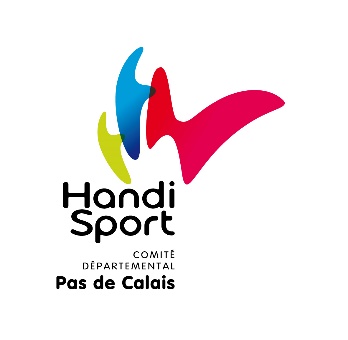 NOMPRENOMDate de naissanceHandicapHandicapMédecinNOMPRENOMDate de naissanceDeboutFauteuilEQUIPE 1EQUIPE 2AccompagnateurAccompagnateur